Tourelle d'extraction hélicoïde DZD 40/2 AUnité de conditionnement : 1 pièceGamme: 
Numéro de référence : 0087.0423Fabricant : MAICO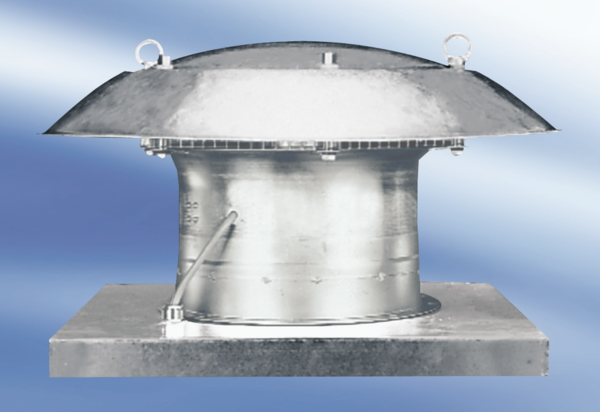 